ПРОТОКОЛ №внеочередного заседания комиссии по предупреждению и ликвидации ЧС и ПБ администрации МО «Боханский район»в режиме видеоконференцсвязиМесто проведения: актовый зал в здании администрации муниципального образования «Боханский район» (669311, Иркутская обл., Боханский р-н, ул. Ленина, 83, 1-й этаж).Вел заседание:На заседании присутствовали:ПОВЕСТКА ДНЯ:«О рассмотрении заявления гражданина Иванова А.В. по факту пожара, происшедшего 22.09.2021 года по адресу п. Бохан ул. Байкальская, д. 9»По первому вопросу повестки дня выступили: помощник мэра администрации МО «Боханский район» (Вахрамеева М.В.) и начальник отдела по управлению муниципальным имуществом администрации МО «Боханский район» (Барлуков А.Ю.).Вахрамеева М.В. – в своей информации отметила следующее: довожу информацию о том, что 22.09.2021 года в п. Бохан по улице Байкальская, дом 9 и дом 11 в результате пожара огнем была повреждена летняя кухня на площади 12 кв. м., повреждена стена одноэтажного жилого дома на площади 10 кв. м., повреждена кровля двухэтажного жилого дома на площади 72 кв. м., повреждены две комнаты на первом этаже двухэтажного жилого дома на площади 24 кв. м., повреждена комната на втором этаже двухэтажного дома на площади 30 кв. м.. Жилые помещения для дальнейшего проживания не пригодны. Поступило заявление от Иванова Алексея Васильевича, который проживал в одном из этих домов по адресу п. Бохан, ул. Байкальская дом № 11 с просьбой оказания помощи в плане предоставления жилого помещения, так как его семья (супруга и двое несовершеннолетних детей) остались без жилья. К заявлению он прилагает с Госпожнадзора о том, что пострадало в результате пожара 2 жилых дома, которые восстановлению не подлежат и для дальнейшего проживания не подходят. Иванов Алексей Васильевич вместе с супругой работает в Государственном бюджетном профессиональном образовательном учреждении Иркутской области «Боханский аграрный техникум» в должности заместителя директора по административно-хозяйственной деятельности. В настоящее время они проживают в летнем дощатом помещении (летняя кухня), где сейчас очень холодно, а с наступлением морозов проживание не возможно. Ранее Иванов Алексей Васильевич обращался с просьбой предоставления жилого помещения во временное пользование в администрацию МО «Бохан» и с администрации МО «Бохан» получен ответ о том, что в связи с отсутствием маневренного жилого фонда предоставить жилье не предоставляется возможным.Хоренова Г.А. – в своей информации отметила следующее: в администрации МО «Боханский район» имеется жилое помещение, находящееся по адресу п. Бохан, ул. Циолковского, д.1 помещение 15. Согласно главы 2 пункта 2.1. подпункта 6 (другие учреждения, осуществляющие образовательный процесс) Порядка предоставления служебных жилых помещений специализированного жилищного фонда МО «Боханский район», утвержденный постановлением администрации МО «Боханский район» от 29 марта 2021 года №199, в связи с возникшей ситуацией мы имеем возможность предоставить жилое помещение, состоящее из 2-х комнат семье Иванова А.В.Для чего нам необходимо соблюсти требования законодательства РФ при предоставлении жилья. Барлуков А.Ю. – в своей информации отметил следующее: в администрации МО «Боханский район» в Реестре муниципального имущества присутствует жилое помещение по адресу п. Бохан, ул. Циолковского, д.1 квартира 15, площадью около 90 кв. м., она отнесена в специальный фонд ГРН тоже имеется. Мы можем предоставить эту квартиру по договору-найму во временное пользование, подготовим договор на основании поступившего заявления.Комиссия по предупреждению и ликвидации чрезвычайных ситуаций и обеспечению пожарной безопасности муниципального образования Боханский район решила:По первому вопросу повестки дня:Информацию помощника мэра администрации МО «Боханский район» (Вахрамеева М.В.) и начальника отдела по управлению муниципальным имуществом администрации МО «Боханский район» (Барлуков А.Ю.) принять к сведению.1.1. Начальнику отдела по управлению муниципальным имуществом администрации МО «Боханский район» (Барлуков А.Ю.) в соответствии с главой 2 пункта 2.1. подпункта 6 постановления администрации МО «Боханский район» от 29 марта 2021 года №199 «Об утверждении Порядка предоставления служебных жилых помещений специализированного жилищного фонда МО «Боханский район»», предоставить гражданину Иванову Алексею Васильевичу жилое помещение администрации МО «Боханский район» для временного проживания, находящееся по адресу п. Бохан, ул. Циолковского, д.1 помещение 15.Срок исполнения до 10.11.2021 годаУТВЕРЖДАЮУТВЕРЖДАЮУТВЕРЖДАЮУТВЕРЖДАЮУТВЕРЖДАЮУТВЕРЖДАЮУТВЕРЖДАЮМэр,Мэр,Мэр,Мэр,Мэр,Мэр,Мэр,Зам. Председателя комиссии по предупреждению и ликвидации чрезвычайных ситуаций и обеспечению пожарной безопасности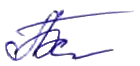 Зам. Председателя комиссии по предупреждению и ликвидации чрезвычайных ситуаций и обеспечению пожарной безопасностиЗам. Председателя комиссии по предупреждению и ликвидации чрезвычайных ситуаций и обеспечению пожарной безопасностиЗам. Председателя комиссии по предупреждению и ликвидации чрезвычайных ситуаций и обеспечению пожарной безопасностиЗам. Председателя комиссии по предупреждению и ликвидации чрезвычайных ситуаций и обеспечению пожарной безопасностиЗам. Председателя комиссии по предупреждению и ликвидации чрезвычайных ситуаций и обеспечению пожарной безопасностиЗам. Председателя комиссии по предупреждению и ликвидации чрезвычайных ситуаций и обеспечению пожарной безопасностиГ.А. ХореноваГ.А. Хоренова«29»сентябрясентября2021года29 сентября 2021 годаВремя:12:00п. Бохан- Хоренова Генриетта Андреевна – заместитель председателя комиссии по предупреждению и ликвидации чрезвычайных ситуаций и обеспечению пожарной безопасности администрации муниципального образования «Боханский район».Заместители председателя комиссии:Заместители председателя комиссии:Хоренова Генриетта АндреевнаПервый заместитель мэра администрации муниципального образования «Боханский районИванов Виталий ВасильевичЗаместитель мэра по ЖКХ и КССекретарь комиссии:Секретарь комиссии:Кабанов Степан ВладимировичНачальник отдела по делам ГОЧС администрации муниципального образования «Боханский район»Члены комиссии:Члены комиссии:Ткач Александр СергеевичГлава администрации МО «Буреть»В режиме ВКСПушкарева Татьяна СергеевнаГлава администрации МО «Казачье»В режиме ВКСАртанов Владимир НиколаевичГлава администрации МО «Каменка»В режиме ВКСБаханова Лина ВладимировнаГлава администрации МО «Новая Ида»В режиме ВКССередкина Ирина АлексеевнаГлава администрации МО «Середкино»В режиме ВКСТаряшинов Алексей МихайловичГлава администрации МО «Тараса»В режиме ВКССкоробогатова Марина ВладимировнаГлава администрации МО «Тихоновка»В режиме ВКСБагайников Владимир АлексеевичГлава администрации МО «Укыр»В режиме ВКСБарлуков Василий АпполоновичГлава администрации МО «Хохорск»В режиме ВКСХанхареев Дмитрий ИльичГлава администрации МО «Шаралдай»В режиме ВКСБарлуков Александр ЮрьевичНачальник отдела по УМИ администрации МО «Боханский район»Буяева Лариса СавватеевнаНачальник МКУ "Управление образования МО "Боханский район""Данилова Зинаида НиколаевнаГлавный специалист потребительского рынка и ценообразования администрации МО «Боханский район»Иванов Денис АлександровичНачальник ОКС администрации МО «Боханский район»ПРИСУТСТВУЮЩИЕ:ПРИСУТСТВУЮЩИЕ:Улаханова Анна ИннокентьевнаЗам. главы адм. МО «Бохан»В режиме ВКСФедурина Наталья АлександровнаЗам. главы адм. МО «Олонки»В режиме ВКСИванова Марина НиколаевнаНачальник ОУУП и ПДН МО МВД России «Боханский»Шабаева Надежда ИннокентьевнаРедактор 1-й категории МБУ Боханская редакции районной газеты "Сельская правда"Шоболова Тамара ШулухоевнаЗаместитель начальника МКУ "Управление культуры" МО "Боханский район"ПРИГЛАШЕННЫЕ:ПРИГЛАШЕННЫЕ:Вахрамеева Марина ВалерьевнаПомощник мэра МО «Боханский район»Шохонова Наталья АлексеевнаНачальник юридического отдела администрации МО «Боханский район»Открытие заседания КЧС и ПБОткрытие заседания КЧС и ПБ12:00-12:05(5 мин.)Оглашение повестки дня, вступительное слово, заместителя председателя КЧС и ПБ администрации МО «Боханский район»,Хоренова Генриетта Андреевна«О рассмотрении заявления гражданина Иванова А.В. по факту пожара, происшедшего 22.09.2021 года по адресу п. Бохан ул. Байкальская, д. 9»«О рассмотрении заявления гражданина Иванова А.В. по факту пожара, происшедшего 22.09.2021 года по адресу п. Бохан ул. Байкальская, д. 9»Докладчик:12:05-12:15 (10 мин.)Помощник мэра администрации МО «Боханский район»Вахрамеева Марина ВалерьевнаСодокладчик:Начальник отдела по управлению муниципальным имуществом администрации МО «Боханский район»Барлуков Александр ЮрьевичЗакрытие заседания КЧС и ПБЗакрытие заседания КЧС и ПБ12:15-12:20(5 мин.)Оглашение решения КЧС и ПБ, заключительное слово, заместителя председателя КЧС и ПБ администрации МО «Боханский район»,Хоренова Генриетта АндреевнаСекретарь комиссии, начальник отдела по делам ГОЧС МО «Боханский район»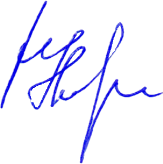 С.В. Кабанов.